     ҠАРАР                                                                     ПОСТАНОВЛЕНИЕ    «23» октябрь 2020 й.                  № 80                      «23» октября  2020г.Об отмене постановления администрации сельского поселения Удельно-Дуванейский сельсовет от 20.04.2020 №28 "Об утверждении Порядка создания мест (площадок) накопления твердых коммунальныхотходов и ведения реестра мест (площадок) накопления твердых коммунальных отходов на территории сельского поселения Удельно-Дуванейский сельсовет муниципального района Благовещенский район Республики Башкортостан"В соответствии с Конституцией Российской Федерации,  Федеральным законом от 6.10.2003 года № 131-ФЗ «Об общих принципах организации местного самоуправления в Российской Федерации", Постановлением Правительства Российской Федерации от 31.08.2018 года №1039 "Об утверждении правил обустройства мест (площадок) накопления твердых коммунальных отходов и ведения их реестра",  Конституцией Республики Башкортостан, Законом Республики Башкортостан от 18.03.2005 года           № 162-з «О местном самоуправлении в Республике Башкортостан», Уставом сельского поселения Удельно-Дуванейский сельсовет муниципального района Благовещенский район Республики Башкортостан, для приведения муниципальных нормативно-правовых актов в соответствие с федеральным законодательством, администрация сельского поселения Удельно-Дуванейский сельсовет муниципального района Благовещенский район Республики Башкортостан  ПОСТАНОВЛЯЕТ:           1. Отменить постановление администрации сельского поселения Удельно-Дуванейский сельсовет муниципального района Благовещенский район Республики Башкортостан от 20.04.2020 №28  «Об утверждении Порядка  создания  мест  (площадок)  накопления  твердых  коммунальныхотходов и ведения реестра мест (площадок) накопления твердых коммунальных отходов на территории сельского поселения Удельно-Дуванейский сельсовет муниципального района Благовещенский район Республики Башкортостан». 2. Обнародовать данное решение в порядке, установленном Уставом сельского поселения Удельно-Дуванейский  сельсовет муниципального района Благовещенский район Республики Башкортостан, и разместить на официальном сайте Администрации сельского поселения Удельно-Дуванейский  сельсовет муниципального района Благовещенский район Республики Башкортостан.    3.Контроль за исполнением настоящего постановления оставляю за собой.Глава  сельского поселения:                                                   Н.С.Жилина     БАШКОРТОСТАН РЕСПУБЛИКАhЫБЛАГОВЕЩЕН РАЙОНЫ МУНИЦИПАЛЬ РАЙОНЫНЫҢ   УДЕЛЬНО-ДЫУАНАЙ  АУЫЛ СОВЕТЫ  АУЫЛЫ БИЛӘМӘhЕ ХАКИМИӘТЕ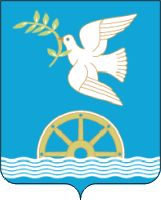 АДМИНИСТРАЦИЯ СЕЛЬСКОГО ПОСЕЛЕНИЯ УДЕЛЬНО-ДУВАНЕЙСКИЙ СЕЛЬСОВЕТМУНИЦИПАЛЬНОГО РАЙОНА БЛАГОВЕЩЕНСКИЙ РАЙОНРЕСПУБЛИКИ   БАШКОРТОСТАН